VLÁDA  SLOVENSKEJ  REPUBLIKY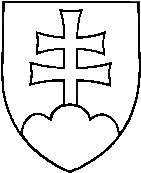 NÁVRHUZNESENIE  VLÁDY  SLOVENSKEJ  REPUBLIKYč. ......z ....... 2021k návrhu nariadenia vlády Slovenskej republiky, ktorým sa mení a dopĺňa nariadenie vlády Slovenskej republiky č. 195/2018 Z. z., ktorým sa ustanovujú podmienky na poskytnutie investičnej pomoci, maximálna intenzita investičnej pomoci a maximálna výška investičnej pomoci v regiónoch Slovenskej republiky v znení nariadenia vlády Slovenskej republiky č. 429/2020 Z. z.Číslo materiálu :	Predkladateľ :		podpredseda vlády a minister hospodárstva__________________________________________________________________________Vláda 	schvaľuje A. 1. 	návrh nariadenia vlády Slovenskej republiky, ktorým sa mení a dopĺňa nariadenie vlády Slovenskej republiky č. 195/2018 Z. z., ktorým sa ustanovujú podmienky na poskytnutie investičnej pomoci, maximálna intenzita investičnej pomoci a maximálna výška investičnej pomoci v regiónoch Slovenskej republiky v znení nariadenia vlády Slovenskej republiky č. 429/2020 Z. z.;	ukladá 	predsedovi vlády B. 1.	zabezpečiť uverejnenie nariadenia vlády Slovenskej republiky v Zbierke zákonov Slovenskej republiky.Vykoná:	predseda vlády 